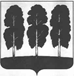 АДМИНИСТРАЦИЯ БЕРЕЗОВСКОГО РАЙОНАХАНТЫ-МАНСИЙСКОГО АВТОНОМНОГО ОКРУГА – ЮГРЫРАСПОРЯЖЕНИЕ  от  23.08.2019  			        		                         	                            № 656-рпгт. БерезовоОб утверждении Перечня автомобильных дорог общего пользования местного значения городского поселения БерезовоВ соответствии с Федеральным законом от 06.10.2013 № 131-ФЗ «Об общих принципах организации местного самоуправления в Российской Федерации, уставом Березовского района: Утвердить Перечень автомобильных дорог общего пользования местного значения городского поселения Березово согласно приложению к настоящему распоряжению.  2. Разместить настоящее распоряжение на официальных  веб-сайтах органов местного самоуправления Березовского района и городского поселения Березово.3. Настоящее распоряжение вступает в силу после его подписания.4. Контроль за исполнением настоящего распоряжения возложить на первого заместителя главы Березовского района Билаша С.Ю.И.о. главы района                                                                                          С.Ю.БилашПриложение к распоряжению администрации Березовского районаот 23.08.2019 № 656-рПеречень автомобильных дорог общего пользования местного значения городского поселения Березово№ п/пНаименование объектаМестонахождение имущества Протяженностьпгт. Березовопгт. Березовопгт. Березовопгт. Березово1Автомобильная дорогаХанты-Мансийский автономный округ – Югра, пгт. Березово, ул. Брусничная593 м2Автомобильная дорогаХанты-Мансийский автономный округ – Югра, пгт. Березово, пер. Веселый273 м3Автомобильная дорогаХанты-Мансийский автономный округ – Югра, пгт. Березово, пер. Солнечный514 м4Автомобильная дорогаХанты-Мансийский автономный округ – Югра, пгт. Березово, пер. Весенний273 м5Автомобильная дорогаХанты-Мансийский автономный округ – Югра, пгт. Березово, ул. Уральская231 м6Автомобильная дорогаХанты-Мансийский автономный округ – Югра, пгт. Березово, ул. Воеводская5237Автомобильная дорогаХанты-Мансийский автономный округ – Югра, пгт. Березово, ул. Голчинская153 м8Автомобильная дорогаХанты-Мансийский автономный округ – Югра, пгт. Березово, ул. Дуркина1 039 м9Автомобильная дорогаХанты-Мансийский автономный округ – Югра, пгт. Березово, ул. Механическая563 м10Автомобильная дорогаХанты-Мансийский автономный округ – Югра, пгт. Березово, ул. Сенькина772 м11Автомобильная дорогаХанты-Мансийский автономный округ – Югра, пгт. Березово, ул. Северная293 м12Автомобильная дорогаХанты-Мансийский автономный округ – Югра, пгт. Березово, ул. Братьев Гурьяновых997 м13Автомобильная дорогаХанты-Мансийский автономный округ – Югра, пгт. Березово, ул. Берсенева781 м14Автомобильная дорогаХанты-Мансийский автономный округ – Югра, пгт. Березово, ул. Собянина1 609,05 м15Автомобильная дорогаХанты-Мансийский автономный округ – Югра, пгт. Березово, ул. Первомайская3 284 м16Автомобильная дорогаХанты-Мансийский автономный округ – Югра, пгт. Березово, пер. Спортивный474 м17Автомобильная дорогаХанты-Мансийский автономный округ – Югра, пгт. Березово, ул. Ленина1 592 м18Автомобильная дорогаХанты-Мансийский автономный округ – Югра, пгт. Березово, ул. Астраханцева2 007 м19Автомобильная дорогаХанты-Мансийский автономный округ – Югра, пгт. Березово, ул. Шнейдер1 683 м20Автомобильная дорогаХанты-Мансийский автономный округ – Югра, пгт. Березово, ул. Советская816 м21Автомобильная дорогаХанты-Мансийский автономный округ – Югра, пгт. Березово, ул. Газопромысловая915 м22Автомобильная дорогаХанты-Мансийский автономный округ – Югра, пгт. Березово, ул. Шмидта3 086 м23Автомобильная дорогаХанты-Мансийский автономный округ – Югра, пгт. Березово, ул. Чкалова973 м24Автомобильная дорогаХанты-Мансийский автономный округ – Югра, пгт. Березово, ул. Пушкина1 297 м25Автомобильная дорогаХанты-Мансийский автономный округ – Югра, пгт. Березово, ул. Путилова1 317 м26Автомобильная дорогаХанты-Мансийский автономный округ – Югра, пгт. Березово, ул. Губкина999 м27Автомобильная дорогаХанты-Мансийский автономный округ – Югра, пгт. Березово, ул. Югорская577 м28Автомобильная дорогаХанты-Мансийский автономный округ – Югра, пгт. Березово, ул. Гидропорт463 м29Автомобильная дорогаХанты-Мансийский автономный округ – Югра, пгт. Березово, пер. Совхозный968 м30Автомобильная дорогаХанты-Мансийский автономный округ – Югра, пгт. Березово, ул. Горького602 м31Автомобильная дорогаХанты-Мансийский автономный округ – Югра, пгт. Березово, дорога на карьер1 679 м32Автомобильная дорогаХанты-Мансийский автономный округ – Югра, пгт. Березово, дорога на новое кладбище700 м33Автомобильная дорогаХанты-Мансийский автономный округ – Югра, пгт. Березово, дорога на причал480 м34Автомобильная дорогаХанты-Мансийский автономный округ – Югра, пгт. Березово, объездная речпорт – аэропорт 4 911 м35Автомобильная дорогаХанты-Мансийский автономный округ – Югра, пгт. Березово, ул. Гагарина987 м36Автомобильная дорогаХанты-Мансийский автономный округ – Югра, пгт. Березово, ул. Аэропорт699 м37Автомобильная дорогаХанты-Мансийский автономный округ – Югра, пгт. Березово, пер. Коммунальный315 м38Автомобильная дорогаХанты-Мансийский автономный округ – Югра, пгт. Березово, пер. Северный303 м39Автомобильная дорогаХанты-Мансийский автономный округ – Югра, пгт. Березово, ул. Фокина672  м40Автомобильная дорогаХанты-Мансийский автономный округ – Югра, пгт. Березово, ул. Лермонтова555 м41Автомобильная дорогаХанты-Мансийский автономный округ – Югра, пгт. Березово, ул. Лютова998 м42Автомобильная дорогаХанты-Мансийский автономный округ – Югра, пгт. Березово, ул. Новая558 м43Автомобильная дорогаХанты-Мансийский автономный округ – Югра, пгт. Березово, ул. Разведчиков662 м44Автомобильная дорога Ханты-Мансийский  автономный округ – Югра, пгт. Березово, ул. Производственная874 м45Автомобильная дорогаХанты-Мансийский автономный округ – Югра, пгт. Березово, ул. Быстрицкого1 577 м46Автомобильная дорогаХанты-Мансийский автономный округ – Югра, пгт. Березово, ул. Центральная475 м47Автомобильная дорогаХанты-Мансийский автономный округ – Югра, пгт. Березово, пер. Ручейный208 м48Автомобильная дорогаХанты-Мансийский автономный округ – Югра, пгт. Березово, ул. Железнова651 м49Автомобильная дорогаХанты-Мансийский автономный округ – Югра, пгт. Березово, пер. Южный221 м50Автомобильная дорогаХанты-Мансийский автономный округ – Югра, пгт. Березово, ул. Логовая200 м51Автомобильная дорогаХанты-Мансийский автономный округ – Югра, пгт. Березово, ул. Молодежная1 268 м52Автомобильная дорогаХанты-Мансийский автономный округ – Югра, пгт. Березово, ул. Кибардина326 м53Автомобильная дорогаХанты-Мансийский автономный округ – Югра, пгт. Березово, ул. Лесная459 м54Автомобильная дорогаХанты-Мансийский автономный округ – Югра, пгт. Березово, ул. Кедровая451 м55Автомобильная дорогаХанты-Мансийский автономный округ – Югра, пгт. Березово, ул. Полевая335 м56Автомобильная дорогаХанты-Мансийский автономный округ – Югра, пгт. Березово, пер. Телевизионный631 м57Автомобильная дорогаХанты-Мансийский автономный округ – Югра, пгт. Березово, ул. Имени Гладких665 м58Автомобильная дорогаХанты-Мансийский автономный округ – Югра, пгт. Березово, ул. Механическая, ул. Дуркина (сооружение № 373, первый пусковой комплекс)570 м59Автомобильная дорогаХанты-Мансийский автономный округ – Югра, пгт. Березово, ул. Механическая, ул. Дуркина (сооружение № 373, второй пусковой комплекс)318 м60Автомобильная дорогаХанты-Мансийский автономный округ – Югра, пгт. Березово, ул. Таежная548 м61Автомобильная дорогаХанты-Мансийский автономный округ – Югра, пгт. Березово, ул. Авиаторов779 м62Автомобильная дорогаХанты-Мансийский автономный округ – Югра, пгт. Березово, ул. Гамбурцева343 м.63Автомобильная дорогаХанты-Мансийский автономный округ – Югра, пгт. Березово, ул. Сосунова2 328 м64Автомобильная дорогаХанты-Мансийский автономный округ – Югра, пгт. Березово, дорога на дальнюю воинскую часть5 337 м65Автомобильная дорогаХанты-Мансийский автономный округ – Югра, пгт. Березово, дорога на свалку5 337 м66Автомобильная дорогаХанты-Мансийский автономный округ – Югра, пгт. Березово, ул. Посохова105 мс. Тегис. Тегис. Тегис. Теги67Автомобильная дорогаХанты-Мансийский автономный округ – Югра, с. Теги, ул. Мира1 082 м68Автомобильная дорогаХанты-Мансийский автономный округ – Югра, с. Теги, ул. Новая848 м69Автомобильная дорогаХанты-Мансийский автономный округ – Югра, с. Теги, пер. Центральный253 м70Автомобильная дорога Ханты-Мансийский автономный округ – Югра, с. Теги, ул. Таёжная1 065 м71Автомобильная дорогаХанты-Мансийский автономный округ – Югра, с. Теги, пер. Садовый254 м72Автомобильная дорогаХанты-Мансийский автономный округ – Югра, с. Теги, пер. Кедровый459 м73Автомобильная дорогаХанты-Мансийский автономный округ – Югра, с. Теги, ул. Молодежная831 м74Автомобильная дорогаХанты-Мансийский автономный округ – Югра, с. Теги, пер. Северный840 м75Автомобильная дорогаХанты-Мансийский автономный округ – Югра, с. Теги, ул. Северная511 м76Автомобильная дорогаХанты-Мансийский автономный округ – Югра, с. Теги, ул. Обская450 мд. Шайтанкад. Шайтанкад. Шайтанкад. Шайтанка77Автомобильная дорогаХанты-Мансийский автономный округ – Югра, д. Шайтанка, ул. Центральная616 м78Автомобильная дорогаХанты-Мансийский автономный округ – Югра, д. Шайтанка, ул. Логовая475 м79Автомобильная дорогаХанты-Мансийский автономный округ – Югра, д. Шайтанка, ул. Набережная566 м80Автомобильная дорогаХанты-Мансийский автономный округ – Югра, д. Шайтанка, ул. Путилова222 м81Автомобильная дорогаХанты-Мансийский автономный округ – Югра, д. Шайтанка, ул. Совхозная515 м82Автомобильная дорогаХанты-Мансийский автономный округ – Югра, д. Шайтанка, ул. Лесная223 мд. Пугорыд. Пугорыд. Пугорыд. Пугоры83Автомобильная дорогаХанты-Мансийский автономный округ – Югра, д. Пугоры, ул. Центральная735 м84Автомобильная дорогаХанты-Мансийский автономный округ – Югра, п. Пугоры, проезд к водозаборной скважине450 мп. Устремп. Устремп. Устремп. Устрем85Автомобильная дорогаХанты-Мансийский автономный округ – Югра, п. Устрем, ул. Центральная477 мд. Деминскаяд. Деминскаяд. Деминскаяд. Деминская86Автомобильная дорогаХанты-Мансийский автономный округ – Югра, д. Деминская, ул. Березовая150 м87Автомобильная дорогаХанты-Мансийский автономный округ – Югра, д. Деминская, ул. Речная617 м